Arrangement TRAVO aanmelding en uitbesteding, geldstromen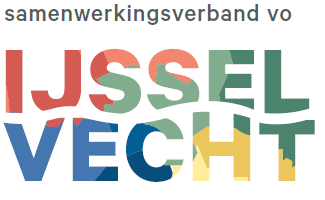 Mutaties ingaande op 1 augustus 2021 (update 24-03-2021)In het convenant Arrangement TRAVO wordt verwezen naar onderstaande stroomschema’s. Het convenant is een overeenkomst tussen Ambelt/Deltion/SWV/Van der Capellen sg. waarin de verantwoordelijkheden van deze partijen voor TRAVO-leerlingen is opgenomen.*huidige bedragen per december 2020BIJLAGE: criteria Arrangement TRAVO (geldig per 1 augustus 2021)Vanuit VO i.v.m. aanmelding TRAVO-arrangement (ongeacht leeftijd)Vanuit VO i.v.m. aanmelding TRAVO-arrangement (ongeacht leeftijd)Vanuit VO i.v.m. aanmelding TRAVO-arrangement (ongeacht leeftijd)Vanuit VO i.v.m. aanmelding TRAVO-arrangement (ongeacht leeftijd)Vanuit VO i.v.m. aanmelding TRAVO-arrangement (ongeacht leeftijd)Vanuit VO i.v.m. aanmelding TRAVO-arrangement (ongeacht leeftijd)Stap 1Stap 2Stap 3 Stap 4Stap 5Stap 6VO-school wil leerling uitbesteden met TRAVO-arrangement.VO-school voert hulpvraag TRAVO-arrangement 1 (basis) of 2 (extra) in Kindkans in:VO-school upload in Kindkans:motivatieOPPondertekeningsformulier TRAVO En Indien aanwezig: Intelligentie-onderzoek (max. 2 jaar)Diagnostisch onderzoek (max. 2 jaar)Indien van toepasssing: dyslexie-onderzoekLaatste cijferlijst en laatste overgangsbewijsSWV verzoekt Ambelt CieVB TRAVO om advies middels een Overlegronde in Kindkans.Ambelt TRAVO nodigt leerling en ouders uit.Ambelt TRAVO stelt advies op voor Commissie Toewijzing middels de Overlegronde:Ambelt TRAVO adviseert aan CT: TRAVO-1 (basis) of 2 (extra) of afwijkend advies.CT besluit over aanvraag TRAVO.CT stelt Aanpak indien goedkeuring TRAVO-arrangement op:zet goedkeuring in Kindkansverstuurt papieren goedkeuring naar leerling/oudersAanvragende VO-school draagt zorg voor terugkoppeling naar leerling/ouders over vervolgstappen i.v.m. uitbesteding aan VAVO (Deltion Sprintlyceum). Zie ook:https://www.deltion.nl/volwassenen-onderwijs/deltion-sprint-lyceumVanuit VSO i.v.m. aanmelding TRAVO-arrangement, leeftijd: lln tot 18 jaar op 1 aug.Vanuit VSO i.v.m. aanmelding TRAVO-arrangement, leeftijd: lln tot 18 jaar op 1 aug.Vanuit VSO i.v.m. aanmelding TRAVO-arrangement, leeftijd: lln tot 18 jaar op 1 aug.Vanuit VSO i.v.m. aanmelding TRAVO-arrangement, leeftijd: lln tot 18 jaar op 1 aug.Vanuit VSO i.v.m. aanmelding TRAVO-arrangement, leeftijd: lln tot 18 jaar op 1 aug.Vanuit VSO i.v.m. aanmelding TRAVO-arrangement, leeftijd: lln tot 18 jaar op 1 aug.Stap 1Stap 2Stap 3Stap 4Stap 5Stap 6VSO-school wil leerling met TLV overschrijven van VSO naar TRAVO.SWV geeft Arrangement TRAVO,af, gelijk aan de geldigheidsduur van de TLV; zonder tussenkomst van CT. Ga naar stap 6.Loopt de TLV af? Ga naar stap 3.VSO-school voert hulpvraag TRAVO 2 (extra)2 in Kindkans in:VSO-school upload in Kindkans:motivatieOPPondertekeningsformulier TRAVO En Indien aanwezig: Intelligentie-onderzoek (max. 2 jaar)Diagnostisch onderzoek (max. 2 jaar)Indien van toepasssing: dyslexie-onderzoekLaatste cijferlijst en laatste overgangsbewijsAmbelt TRAVO nodigt leerling en ouders uit.Ambelt TRAVO stelt advies op voor Commissie Toewijzing middels de Overlegronde:Ambelt TRAVO adviseert aan CT: TRAVO-2 (extra) of afwijkend advies.CT besluit over aanvraag TRAVO.CT stelt Aanpak indien goedkeuring TRAVO-arrangement op:zet goedkeuring in Kindkansverstuurt papieren goedkeuring naar leerling/oudersAanvragende VSO-school draagt zorg voor terugkoppeling naar leerling/ouders over vervolgstappen i.v.m. aanmelding bij VAVO (Deltion Sprintlyceum). Leerling wordt ingeschreven bij VO-school Van der Capellen sg in Zwolle als VAVO-leerling. Zie ook:https://www.deltion.nl/volwassenen-onderwijs/deltion-sprint-lyceumVanuit VSO met TLV  i.v.m. aanmelding TRAVO: leeftijd: lln van 18 jaar en ouder op 1 aug.*Vanuit VSO met TLV  i.v.m. aanmelding TRAVO: leeftijd: lln van 18 jaar en ouder op 1 aug.*Vanuit VSO met TLV  i.v.m. aanmelding TRAVO: leeftijd: lln van 18 jaar en ouder op 1 aug.*Vanuit VSO met TLV  i.v.m. aanmelding TRAVO: leeftijd: lln van 18 jaar en ouder op 1 aug.*Vanuit VSO met TLV  i.v.m. aanmelding TRAVO: leeftijd: lln van 18 jaar en ouder op 1 aug.*HerkomstArrangement TRAVO aanvragen?Overschrijving?Financiën?OverigRechtstreeks vanuit VSONee, TLV blijft geldig of Ambelt vraagt verlenging TLV aan.Nee, leerling blijft ingeschreven bij Ambelt.Ambelt ontvangt rechtstreekse bekostiging van DUO.Geen aanvullende bekostiging of verrekening van SWV met Ambelt.Vanuit Ambelt TRAVO met Arrangement TRAVO: omzetten naar TLV VSO, ongeacht leeftijdVanuit Ambelt TRAVO met Arrangement TRAVO: omzetten naar TLV VSO, ongeacht leeftijdVanuit Ambelt TRAVO met Arrangement TRAVO: omzetten naar TLV VSO, ongeacht leeftijdVanuit Ambelt TRAVO met Arrangement TRAVO: omzetten naar TLV VSO, ongeacht leeftijdVanuit Ambelt TRAVO met Arrangement TRAVO: omzetten naar TLV VSO, ongeacht leeftijdArrangement!TLV aanvragen?Overschrijving?Financiën?OverigGéén TLV aanwezig, wél een Arrangement TRAVO.Ja, proces gelijk aan regulier proces TLV aanvragen. Zie Kindkans.Indien leerling nog niet bij Ambelt ingeschreven staat, dan dient de leerling overgeschreven te worden naar Ambelt.Ambelt ontvangt rechtstreekse bekostiging van DUO.Geen aanvullende bekostiging of verrekening van SWV met Ambelt.Indien de leerling afkomstig is uit een van onze VO-scholen; dan verrekent het SWV de kosten TLV met het aanvragende VO-bestuur.Financiën: specificatie geldstroom kosten TRAVO-arrangement*Financiën: specificatie geldstroom kosten TRAVO-arrangement*Financiën: specificatie geldstroom kosten TRAVO-arrangement*TRAVO€ 7.100,=€ 7.100,=Herkomst leerlingFactureringVerrekeningVanuit VO:Ambelt TRAVO factureert aan SWV: T-1SWV factureert en verrekent met aanvragend VO-bestuur.Vanuit VSO met door VO-bestuur bekostigde TLV;Ambelt TRAVO factureert aan SWV: T-1SWV factureert en verrekent met aanvragend VO-bestuur.NB. Indien de leerling met een TLV onderwijs volgt aan de TRAVO-locatie; wordt het actuele TLV VSO normbedrag (ca. 11.000,=) door SWV verrekend met het VO-bestuur.Vanuit VSO:Ambelt TRAVO factureert aan SWV: T-1SWV betaalt uit centrale kosten.Arrangement TRAVO Individuele specialistische begeleiding bij het organiseren en plannen van de studie: individueel bespreken van weekplanning Gesprekken met gedragsspecialist ter ondersteuning en ontwikkeling van het sociaal-emotioneel welbevinden/ geven van psycho-educatie.Dagelijks aandacht en begeleiding  van gedragsspecialist bij de leergebied overstijgende kerndoelen ( LOK-doelen) : leren leren, leren taken uitvoeren, leren functioneren in sociale situaties, ontwikkelen van een passend toekomstperspectief.(LOB)Verzorgen van trainingen.Fulltime specialist / mentorcontact beschikbaarOuderavonden georganiseerd door de gedragsspecialisten (begeleid wonen, studiefinanciering, loopbaan-oriëntatie). Oudercontacten minimaal één maal per maand .Beschikking tot een rustige en veilige werkplek in de school.Inzet expertise intern begeleider, gedragswetenschapper, gedragsspecialisten, maatschappelijk werker voor leerling, docenten, ouders. Mogelijkheid tot stage/ stagebegeleidingAfstemming met ZorgWarme overdracht en nazorg op verzoek bij uitstroomKosten arrangement: 7.100,- (bedrag vastgesteld in december 2020 en wordt jaarlijks aangepast)